Høring  Interregional rapport om Positronemisjonstomografi (PET)OppdragFagdirektørene i de regionale helseforetakene har etter oppdrag fra AD-møtet (adm.direktører i de regionale helseforetakene) satt ned to arbeidsgrupper med representanter fra hver region til å utrede aktuelle problemstillinger innen PET.Fagdirektørene pekte på to utfordringer i mandatet:Utdanning og spesialitet – behov for kompetanse, arbeidsdeling mellom spesialiteterEr PET en radiologisk eller nukleærmedisinsk spesialitet, eller kreves begge deler?Økonomi og takster – beregning av takser og kostnadsdekning knyttet til PETEn arbeidsgruppe har, på oppdrag og mandat fra fagdirektørene i de fire regionale helseforetakene, utarbeidet vedlagte rapport/utredning. Rapporten skal belyse behovet for kompetanse og arbeidsdeling mellom spesialiteter. . Videre skal rapporten kartlegge kostnader vedr investering og drift av PET-senterArbeidsgruppen har i prosessen vært i dialog med relevante parter i egen virksomhet. Helse Sør-Øst RHF har vært sekretariat for arbeidet med Elisabeth Arntzen som leder av arbeidsgruppen.Rapporten oversendes til høring i spesialistkomiteene, spesialforeningene og Helsedirektoratet.Det er ønskelig med høringsinnspill til anbefalingene 1 – 5 i rapportensDel I		”Utdanning og spesialitet” Del II		”Økonomi og finansiering”Frist for høringsinnspill: 10. desember 2011 til postmottak@helse-sorost.nomed kopi ti kari.olsen@helse-sorost.noMed vennlig hilsenFor interregional arbeidsgruppe Positronemisjonstomografi (PET)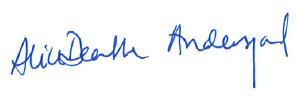 Alice Beathe Andersgaard						Kari Olsenfagdirektør								rådgiverVedlegg:	Rapport Positronemisjonstomografi (PET) datert 7. november 2011Kopi:		Interregional arbeidsgruppe PETSpesialitetskomitè for nukleærmedisin v/leder K.Rajinder Midha     Akershus universitetssykehus HF Spesialistkomitè for radiologi v/leder Marit Helen Morken, St. Olavs Hospital HF Spesialitetskomitè for nukleærmedisin v/leder K.Rajinder Midha     Akershus universitetssykehus HF Spesialistkomitè for radiologi v/leder Marit Helen Morken, St. Olavs Hospital HF Spesialitetskomitè for nukleærmedisin v/leder K.Rajinder Midha     Akershus universitetssykehus HF Spesialistkomitè for radiologi v/leder Marit Helen Morken, St. Olavs Hospital HF Spesialistkomitè for indremedisin v/leder Per Mathisen, medisinsk klinikkOslo universitetssykehus HFSpesialistkomitè for onkologi v/leder Liv Ellen Giske, Sykehuset Innlandet HFNorsk radiologisk foreningNorsk forening for nukleærmedisinNorsk indremedisinsk foreningNorsk onkologisk foreningv/Den norske legeforeningPostboks 1152 Sentrum, 0107 OsloHelsedirektoratetSpesialistkomitè for indremedisin v/leder Per Mathisen, medisinsk klinikkOslo universitetssykehus HFSpesialistkomitè for onkologi v/leder Liv Ellen Giske, Sykehuset Innlandet HFNorsk radiologisk foreningNorsk forening for nukleærmedisinNorsk indremedisinsk foreningNorsk onkologisk foreningv/Den norske legeforeningPostboks 1152 Sentrum, 0107 OsloHelsedirektoratetSpesialistkomitè for indremedisin v/leder Per Mathisen, medisinsk klinikkOslo universitetssykehus HFSpesialistkomitè for onkologi v/leder Liv Ellen Giske, Sykehuset Innlandet HFNorsk radiologisk foreningNorsk forening for nukleærmedisinNorsk indremedisinsk foreningNorsk onkologisk foreningv/Den norske legeforeningPostboks 1152 Sentrum, 0107 OsloHelsedirektoratetVår referanse:Deres referanse:Dato:Dato:11/00930-514.11.201114.11.2011Saksbehandler:Saksbehandler:Kari OlsenKari Olsen